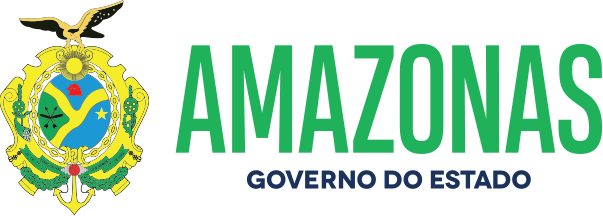 ESPÉCIE: Edital de Notificação de Imposição de Penalidade Nº 31/2022. O DETRAN/AM, fundamentado no caput do art. 282 da Lei 9.503, de 23.09.97, consubstanciado com a Resolução 619/16 do CONTRAN e no princípio constitucional do contraditório da CF; Considerando as reiteradas tentativas de entrega de Notificações de Imposição de Penalidade por infração de trânsito por meio postal; NOTIFICA que foram lavradas autuações cometidas pelos veículos de propriedade dos abaixo relacionados, facultando a efetivar Recurso em 1ª instância na JARI no prazo de quinze dias, a contar da data da publicação do presente edital, podendo ser adquirido o formulário para Recurso no site do DETRAN/AM. Da decisão da JARI caberá Recurso em 2ª instância junto ao CETRAN/AM na forma do art. 288/289 do CTB.Manaus, 28 de março de 2022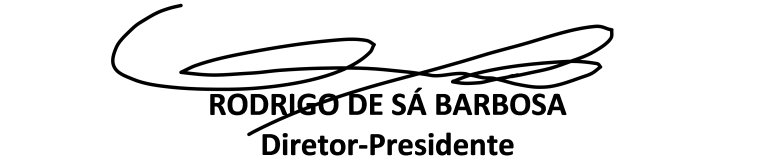 NºPlacaNº do AutoCódigo daInfraçãoData daAutuaçãoData do Recurso1 AKS-8294TD-00223601 672-6/1 11/10/21 27/04/222 NOK-7766TD-00225684 640-8/0 20/11/21 27/04/223 QZP-9F77TD-00226897 703-0/1 01/01/22 27/04/224 NZO-0B40TD-00232840 506-1/0 26/12/21 27/04/225 NZO-0B40TD-00232839 501-0/0 26/12/21 27/04/226 OXH-5C08TD-00228430 672-6/1 09/12/21 27/04/227 OAG-3189TD-00224655 703-0/1 25/12/21 27/04/228 OAK-7093TD-00223981 501-0/0 11/01/22 27/04/229 OAK-7093TD-00223982 516-9/1 11/01/22 27/04/2210 OAK-7093TD-00223983 663-7/1 11/01/22 27/04/2211 OAM-2328TD-00231222 659-9/2 13/01/22 27/04/2212 OAM-2328TD-00231223 703-0/1 13/01/22 27/04/2213 PHC-9807TD-00235279 659-9/2 13/01/22 27/04/2214 QZJ-1D38TD-00231582 518-5/2 14/01/22 27/04/2215 PHF-9A73TD-00232478 519-3/0 15/01/22 27/04/2216 PHQ-7I60TD-00234177 659-9/2 16/01/22 27/04/2217 PHV-0B02TD-00226133 663-7/1 16/01/22 27/04/2218 QZS-5C68TD-00235835 676-9/0 16/01/22 27/04/2219 QZS-5C68TD-00235836 734-0/0 16/01/22 27/04/2220 PHZ-5C03TD-00230048 665-3/1 28/12/21 27/04/2221 QZC-1I75TD-00228087 501-0/0 29/12/21 27/04/2222 JWY-1673TD-00228459 659-9/2 18/01/22 27/04/2223 OAL-8397TD-00223995 659-9/2 19/01/22 27/04/2224 OAL-8397TD-00223996 665-3/1 19/01/22 27/04/2225 OAL-8397TD-00223997 663-7/1 19/01/22 27/04/2226 NOT-3362TD-00232953 703-0/1 19/01/22 27/04/2227 JXI-6996TD-00233121 518-5/1 19/01/22 27/04/2228 PHB-0202TD-00228850 659-9/2 19/01/22 27/04/2229 OXM-4227TD-00234216 659-9/2 20/01/22 27/04/2230 OXM-4227TD-00234217 501-0/0 20/01/22 27/04/2231 OXM-4227TD-00234218 665-3/1 20/01/22 27/04/2232 OXM-4227TD-00234219 672-6/1 20/01/22 27/04/2233 PHW-7A86TD-00232528 734-0/0 21/01/22 27/04/2234 QZT-9E57TD-00235614 520-7/0 21/01/22 27/04/2235 NOR-8775TD-00233623 501-0/0 09/01/22 27/04/2236 NOR-8775TD-00233624 511-8/0 09/01/22 27/04/2237 OAK-2376TD-00233768 734-0/0 09/01/22 27/04/2238 JXU-4026TD-00231380 518-5/1 09/01/22 27/04/2239 OAE-1668TD-00202535 659-9/2 12/01/22 27/04/2240 NOQ-4F49TD-00234005 518-5/1 22/01/22 27/04/2241 NOV-7981TD-00236507 703-0/1 23/01/22 27/04/2242 NOO-9783TD-00228141 518-5/1 23/01/22 27/04/2243 PHE-6789TD-00236543 703-0/1 23/01/22 27/04/2244 NOI-1279TD-00235885 728-5/0 23/01/22 27/04/2245 PHI-0733TD-00233131 607-6/0 23/01/22 27/04/2246 PHI-0733TD-00233132 583-5/0 23/01/22 27/04/2247 PHI-0733TD-00233133 734-0/0 23/01/22 27/04/2248 QZY-7B06TD-00235410 503-7/1 17/01/22 27/04/2249 QZY-7B06TD-00235411 703-0/1 17/01/22 27/04/22